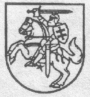 MARIJAMPOLĖS ,, ŠALTINIO’’ PROGIMNAZIJOS DIREKTORIUSĮSAKYMASDĖL  2023-2024 MOKSLO METŲ VAIKO GEROVĖS KOMISIJOS SUDĖTIES TVIRTINIMO2023 m. rugsėjo 5 d. Nr. V-150 (1.3.E)MarijampolėVadovaudamasi Lietuvos Respublikos švietimo ir mokslo ministro 2011 m. balandžio 11 d. įsakymo Nr. V-579 (Suvestinė redakcija nuo 2020-08-04) „Mokyklos vaiko gerovės komisijos sudarymo ir jos darbo organizavimo tvarkos aprašo“ 7 punktu:S k i r i u  2023-2024 mokslo metų Vaiko gerovės komisijos: pirmininke - Rimą Baronienę, direktoriaus pavaduotoją ugdymui;                 pirmininkės pavaduotoja – Eriką Penkauskienę, socialinę pedagogę, koordinuojančią socialinio ir emocinio ugdymo, smurto ir patyčių, psichoaktyviųjų medžiagų vartojimo prevencijos sritį;                 komisijos sekretore – Živilę Siderienę, mokytojo padėjėją.S u d a r a u Vaiko gerovės komisiją:     Asta Strumilaitė, socialinė pedagogė, koordinuoja socialinio ir emocinio ugdymo, smurto ir patyčių, psichoaktyviųjų medžiagų vartojimo prevencijos  sritį - narė;Gailina Krakauskienė, specialioji pedagogė, koordinuoja įtraukiojo ugdymo sritį - narė;Loreta Papečkienė, logopedė, koordinuoja įtraukiojo ugdymo sritį - narė;Anžela Paplauskienė, direktoriaus pavaduotoja ugdymui, koordinuoja smurto ir patyčių, psichoaktyviųjų medžiagų vartojimo prevencijos sritį - narė;Rasa Berteškaitė, psichologė, koordinuoja socialinio ir emocinio ugdymo bei krizių valdymo sritį - narė;Vladislava Bašinskienė, sveikatos priežiūros specialistė, koordinuoja psichoaktyviųjų medžiagų vartojimo prevencijos sritį - narė;Vilma Šapalienė, pradinių klasių mokytoja, koordinuoja smurto ir patyčių, psichoaktyviųjų medžiagų vartojimo prevencijos sritį - narė;Inga Lastauskienė, anglų kalbos mokytoja, koordinuoja smurto ir patyčių, psichoaktyviųjų medžiagų vartojimo prevencijos sritį - narė;Povilas Rutkauskas, tėvų atstovas - narys.P r i p a ž į s t u netekusiu galios Marijampolės „Šaltinio“ progimnazijos 2022 m. rugsėjo 5 d. direktoriaus įsakymą Nr. V-86 „Dėl 2022-2023 mokslo metų Vaiko gerovės komisijos sudėties tvirtinimo“.Direktorė                                                                                                                   Asta KulbokienėRima Baronienė, 860722989